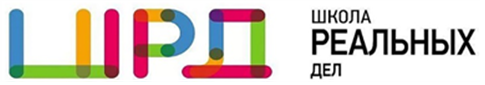 Задача «Оптимизация процесса доставки сотрудников на предприятие»ООО «Главстрой-Усть-Лабинск»Описание. ООО «Главстрой-Усть-Лабинск» – завод по производству современных высококачественных газобетонных блоков, монолитных перемычек и U-Блоков. Наличие собственной сырьевой базы и соответствие рецепту гарантирует стабильность, качество и экологичность выпускаемой продукции. Вся продукция завода подтверждена сертификатами качества и протоколами испытаний.Проблема. 1. Завод расположен за городом, клиентам и работникам неудобно добираться.Задачи.1. Предложить варианты доставки рабочих к месту работы.2. Просчитать варианты доставки работников наемным автотранспортом и собственными силами.3. Проложить оптимальный маршрут для клиентов.Ожидаемый результат.   Определить оптимальный маршрут для клиентов.   Предложить наиболее экономную доставку сотрудников к месту работы.Требования к итоговому решению.1. Отчет о ходе работы на задачи, где будут прописаны все проделанные действия (формат word).2. Презентация в формате PowerPoint.3. Согласованный план действий.Как будут использоваться результаты.Результаты будут использованы для применения на заводеПомощь в работе над кейсомКузнецов Андрей Николаевич – исполнительный директор 8 (861) 241 41 15Константинова Анастасия Викторовна – заместитель генерального директора по управлению персоналом 8 (861) 241 41 15